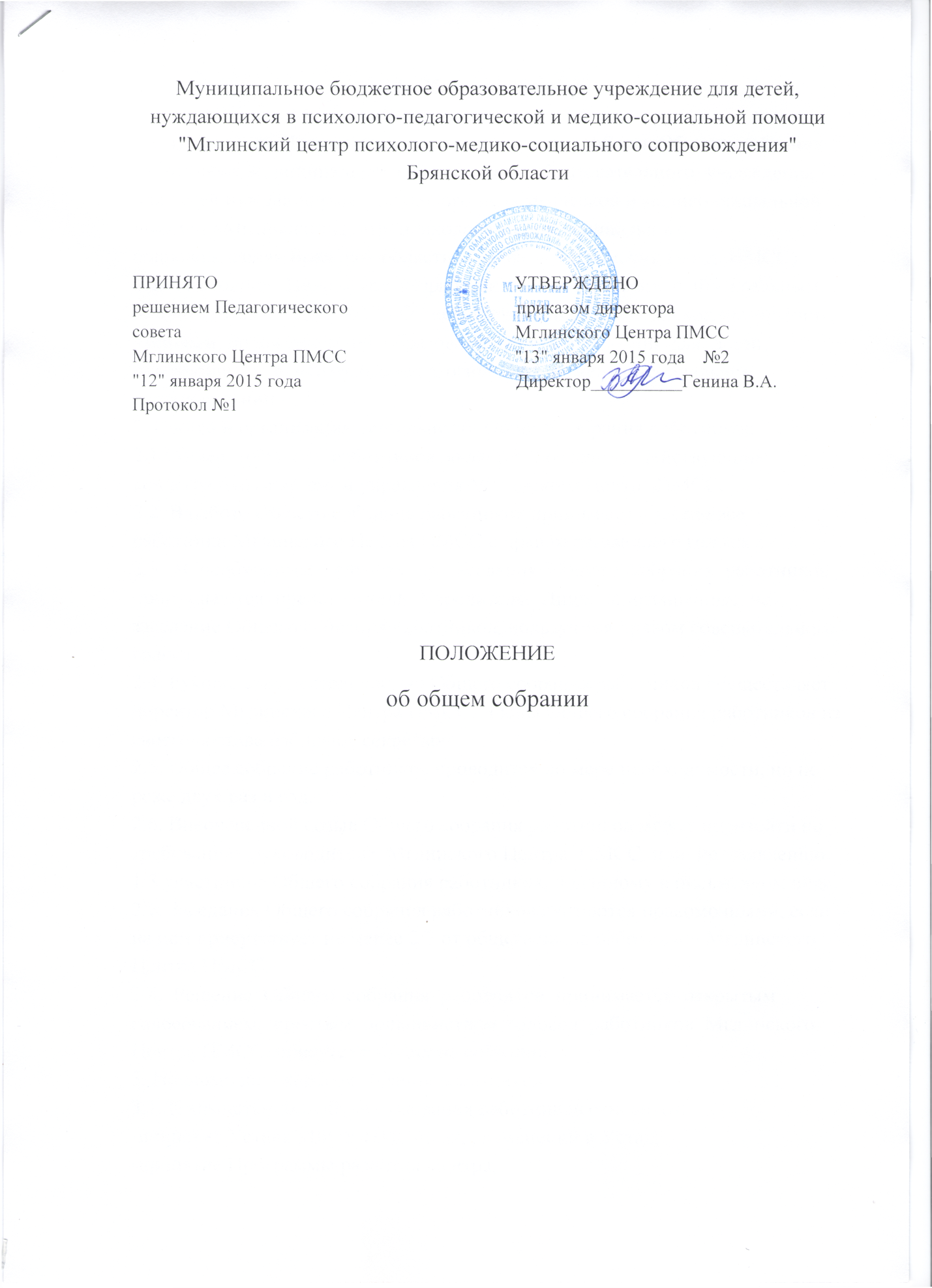 1. Общие положения1.1  Настоящее  Положение  определят  порядок  работы  Общего  собранияработников  муниципального  бюджетного  образовательного  учреждениядля детей нуждающихся в психолого-педагогической и медико-социальной помощи «Мглинский Центр  психолого-медико-социального  сопровождения» Брянской области   (далее  –  Мглинский Центр ПМСС). 1.2.  Настоящее  Положение  разработано  в  соответствии  с  Федеральнымзаконом от 29.12.2012 №273-ФЗ «Об образовании в Российской Федерации»,Типовым  положением  об  образовательном  учреждении  для  детей,нуждающихся  в  психолого-педагогическом  и  медико-социальномсопровождении. 2. Состав и организация деятельности Общего собрания работников2.1.Общее  собрание  работников  является  постоянно  действующимколлегиальным органом управления Мглинского Центра ПМСС.2.2. В работе Общего собрания работников принимают участие все работники Мглинского Центра ПМСС с правом решающего голоса.2.3.  В  необходимых  случаях  на  заседания  Общего  собрания  работниковприглашаются  представители  Учредителя.  Лица,  приглашенные  назаседание Общего собрания работников, пользуются правом совещательногоголоса.2.4. Руководство деятельностью Общего собрания работников осуществляетдиректор Мглинского Центра ПМСС. Члены Общего собрания работников из своего состава избирают секретаря. 2.5. Общее собрание работников проводится по мере необходимости, но нереже двух раз в год.2.6. Внеочередной созыв Общего собрания работников может произойти потребованию  руководителя  Мглинского Центра  ПМСС  или  по  заявлению  1/3 участников Общего собрания работников, поданному в письменном виде.2.7. Заседания Общего собрания работников считаются правомочными, еслина нем присутствует не менее 2/3 от общего числа работников Мглинского Центра ПМСС.2.8.  Решение  Общего  собрания  работников  принимается  открытымголосованием,  простым  большинством  голосов  работников  Мглинского Центра ПМСС, присутствующих на собрании. 3. Полномочия Общего собрания работников3.1. К компетенции Общего собрания работников относится:-принятие Устава МБОУ ПМС-центр, изменений в Устав;-принятие Программы развития Центра;-принятие  Коллективного  договора,  правил  внутреннего  трудовогораспорядка,  правил  внутреннего  распорядка  учащихся,  иных  локальныхнормативных актов, регламентирующих образовательную деятельность, в том числе  режим  занятий  учащихся,  за  исключением  локальных  нормативных актов, отнесенных действующим законодательством и Уставом Мглинского Центра ПМСС к компетенции директора; -избрание представителей от работников Центра в Комиссию по трудовым спорам;-рассмотрение  требований,  выдвинутых  работниками при коллективных трудовых спорах;-решение вопросов социальной поддержки  работников Мглинского центра ПМСС, охраны труда.  3.2.  Общее  собрание  работников  может  рассматривать  иные  вопросыдеятельности.4. Реализация решений Общего собрания работников4.1.  Решения  Общего  собрания  работников,  принятые  в  пределах  егополномочий  и  в  соответствии  с  действующим  законодательством,  носятрекомендательный характер.4.2. На основании решения Общего собрания работников издается приказ поМглинскому центру ПМСС.4.3.  Организацию  выполнения  решений  Общего  собрания  работниковосуществляет  директор  и  ответственные  лица,  указанные  в  решении.Результаты этой работы сообщаются членам Общего собрания работников напоследующих заседаниях.5. Документация Общего собрания работников5.1. Заседания  Общего собрания работников оформляются протоколами, вкоторых  фиксируется  список  присутствующих  и  отсутствующих  членовОбщего  собрания  работников  с  указанием  причины  отсутствия,  ходобсуждения вопросов, выносимых на обсуждение, предложения и замечаниячленов Общего собрания работников, решение Общего собрания работников.Протоколы  подписываются  руководителем  и  секретарем  Общего  собрания работников. 5.2.  Протоколы  Общего  собрания  работников нумеруются  постранично  ипрошнуровываются. Нумерация протоколов ведется от начала учебного года.5.3. Протоколы Общего собрания работников хранятся в делах Мглинский центра ПМСС.